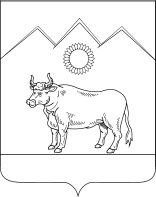 СОВЕТ БЕНОКОВСКОГО СЕЛЬСКОГО ПОСЕЛЕНИЯМОСТОВСКИЙ РАЙОН РЕШЕНИЕот 26.01.2017 г.                                                            № 117с. БеноковоО внесении изменений в решение Совета Беноковского сельского поселения от 29 декабря 2016 года № 114 «О бюджете  Беноковского  сельского  поселенияМостовского района на 2017 год»В связи с утверждением источников внутреннего финансирования дефицита бюджета Беноковского сельского поселения, Совет Беноковского сельского поселения Мостовского района   р е ш и л:    1. Внести в решение Совета Беноковского сельского поселения Мостовского района от 29 декабря 2016 года № 114«О бюджете Беноковского сельского поселения Мостовского района на 2017 год» следующие изменения:1)  подпункт 2 пункта 1 статьи 1  изложить в следующей редакции:«2) общий объем расходов в сумме 15779 тыс.4 рублей»;2) подпункт 4 пункта 1 статьи 1 изложить в следующей редакции:«4) дефицит местного бюджета в сумме 2766 тыс.903 рублей.»	3) изложить приложение № 5 в новой редакции согласно приложению № 1к настоящему решению;4) изложить приложение № 6 в новой редакции согласно приложению № 2 к настоящему решению;6) изложить приложение № 7 в новой редакции согласно приложению № 3 к настоящему решению;7) изложить приложение № 8 в новой редакции согласно приложению № 4 к настоящему решению;2.Контроль за выполнением настоящего решения возложить на комиссию по бюджету, финансам, налогам, банкам и экономике (Щербакова).3.Настоящее решение вступает в силу со дня его официального опубликования.ГлаваБеноковского сельского поселения                                                                             В.В.ЯровенкоПРИЛОЖЕНИЕ № 1                               к решению Совета   Беноковского сельского   поселения             от 26.01.2017 г.  № 117«ПРИЛОЖЕНИЕ № 5                                 к решению Совета                                                                Беноковского сельского   поселения                                     Мостовского района                                                                    от  29.12.2016  № 114Распределение бюджетных ассигнований по разделам и подразделам классификации расходов бюджета Беноковского сельского поселения Мостовского района на 2017 год(тыс.руб.)Глава Беноковского сельского поселения                                                                          В.В.ЯровенкоПРИЛОЖЕНИЕ № 2                               к решению Совета   Беноковского сельского   поселенияот 26.01.2017 г.  № 117«ПРИЛОЖЕНИЕ № 6                                 к решению Совета                                                              Беноковского сельского   поселения                                     Мостовского района                                                              от  29.12.2016  № 114Распределение бюджетных ассигнований по целевым статьям (муниципальным программам Беноковского сельского поселения Мостовского района и непрограммным направлениям деятельности), группам видов расходов классификации расходов бюджета Беноковского сельского поселения Мостовского района на 2017 год(тыс.рублей)Глава Беноковского сельского поселения                                                                          В.В.ЯровенкоПРИЛОЖЕНИЕ № 3                               к решению Совета   Беноковского сельского   поселенияот 26.01.2017 г.  № 117«ПРИЛОЖЕНИЕ № 7                               к решению Совета                                                              Беноковского сельского   поселения                                  Мостовского района                                                 от  29.12.2016  № 114Ведомственная структура расходов  бюджета Беноковского сельского поселения Мостовского района на 2017 годГлава Беноковского сельского поселения                                                                          В.В.ЯровенкоПРИЛОЖЕНИЕ № 4                               к решению Совета   Беноковского сельского   поселенияот 26.01.2017 г.  № 117«ПРИЛОЖЕНИЕ № 8                                 к решению Совета                                                                Беноковского сельского   поселения                                       Мостовского районаот 29.12.2016 № 114Источники внутреннего финансирования дефицита бюджета Беноковского сельского поселения Мостовского района, перечень статей источников финансирования дефицитов бюджетов  на 2017 год (тыс. рублей)Глава Беноковского сельского поселения                                                                          В.В.Яровенко№ п/пНаименованиеРзПрСумма на год ВСЕГО расходовв том числе:15779,41.Общегосударственные вопросы01003 511,4Функционирование высшего должностного лица субъекта Российской Федерации и муниципального образования0102755,0Функционирование Правительства Российской Федерации, высших исполнительных органов государственной власти субъектов Российской Федерации, местных администраций01042625,4Обеспечение деятельности финансовых, налоговых и таможенных органов и органов финансового (финансово-бюджетного) надзора010620,0Резервные фонды0111130,0 Другие общегосударственные вопросы01131,02.Национальная оборона0200186,0Мобилизационная и вневойсковая подготовка0203186,03.Национальная безопасность и правоохранительная деятельность0355,0Защита населения и территории от чрезвычайных ситуаций природного и техногенного характера, гражданская оборона03091,0Обеспечение пожарной безопасности031040,04.Национальная экономика044793,8Водное хозяйство04061,0Лесное хозяйство04071,0Траспорт04081,0Дорожное хозяйство (дорожные фонды)04094508,5Другие вопросы в области национальной экономики0412282,25.Жилищно-коммунальное         хозяйство052829,5Жилищное хозяйство05012,0Коммунальное хозяйство05021935,8Благоустройство0503891,76.Образование0759,2Молодежная политика и оздоровление детей070759,27.Культура, кинематография 084254,5Культура08014254,58.Физическая культура и спорт1170,0Массовый сорт110270,0НаименованиеЦСРВРСумма на год ВСЕГО15779,4Муниципальная программа Беноковского сельского поселения Мостовского района «Комплексное и устойчивое развитие в сфере строительства и архитектуры»06 0 00 00000280,2Отдельные мероприятия муниципальной программы «Комплексное и устойчивое развитие в сфере строительства и архитектуры»06 2 0 00000280,2Обеспечение функционирования и сохранности имущества, находящегося в муниципальной собственности06 2 02 00000280,2Мероприятия по содержанию имущества06 2 02 10010280,2Закупка товаров, работ и услуг для государственных (муниципальных)  нужд06 2 02 10010200280,2Муниципальная программа Беноковского сельского поселения Мостовского района "Обеспечение безопасности населения"09 0 00 00000 456,0Мероприятия по предупреждению и ликвидации чрезвычайных ситуаций, стихийных бедствий и их последствий09 1 00 000001,0Организация и осуществление мероприятий по гражданской обороне, защите населения на территории Беноковского сельского поселения09 1 01 000001,0Реализация мероприятий по предупреждению и ликвидации последствий ЧС и стихийных бедствий  природного и техногенного характера09 1 01 101001,0Закупка товаров, работ и услуг для государственных(муниципальных)  нужд09 1 01 101002001,0Пожарная безопасность на территории Беноковского сельского поселения09 2 00 0000040,0Финансовое обеспечение мероприятий по совершенствованию противопожарной защиты населения09 2 02 0000040,0Реализация мероприятий по обеспечению пожарной безопасности09 2 02 0014040,0Закупка товаров, работ и услуг для государственных (муниципальных) нужд09 2 02 0014020040,0Профилактика терроризма и экстремизма  09 5 00 0000014,0Повышение инженерно-технической защищенности социально значимых объектов, а также информационно-пропагандистское сопровождение антитеррористической деятельности09 5 01 0000014,0Реализация мероприятий по организации системы профилактики, пресечению проявлений терроризма и экстремизма на территории Беноковского сельского поселения Мостовского района09 5 01 1011014,0Закупка товаров, работ и услуг для государственных(муниципальных)  нужд09 5 01 1011020014,0Противодействие коррупции в Беноковском сельском поселении09 7 00 000001,0Осуществление мероприятий по повышению эффективности системы противодействия коррупции09 7 01 000001,0Реализация мероприятий по противодействию коррупции09 7 01 102101,0Закупка товаров, работ и услуг для государственных(муниципальных)  нужд09 7 01 102102001,0Повышение безопасности дорожного движения09 8 00 00000400,0Развитие системы предупреждения опасного поведения участников дорожного движения09 8 01 00000400,0Реализация мероприятий по обеспечению безопасности населения09 8 01 10240400,0Закупка товаров, работ и услуг для государственных (муниципальных) нужд09 8 01 10240200400,0Муниципальная программа Беноковского сельского поселения Мостовского района "Развитие культуры"10 0 00 000004 254,5Отдельные мероприятия муниципальной  программы "Развитие культуры"10 1 00 000004254,5Поэтапное повышение уровня средней заработной платы работников муниципальных учреждений до средней заработной платы по Краснодарскому краю (краевой бюджет)10 1 04  601201542,5Межбюджетные трансферты10 1 04  601205001542,5Софинансирование субсидии органами местного самоуправления в целях поэтапного повышения уровня средней заработной платы работников муниципальных учреждений до средней заработной платы по Краснодарскому краю (местный бюджет)10 1 04  S012082,0Межбюджетные трансферты10 1 04  S012050082,0Совершенствование деятельности государственных учреждений отрасли "Культура, искусство и кинематография" по предоставлению государственных услуг10 1 05 000002630,0Создание условий для организации досуга и обеспечения жителей муниципального образования Беноковское сельское поселение услугами организаций культуры10 1 05 210002300,0Межбюджетные трансферты10 1 05 210005002300,0Организация библиотечного обслуживания населения муниципального образования Мостовский район, комплектование и обеспечение сохранности библиотечных фондов библиотек10 1 05 22000330,0Межбюджетные трансферты10 1 05 22000500330,0Муниципальная программа Беноковского сельского поселения Мостовского района «Развитие физической культуры и спорта»12 0 00 0000070,0Отдельные мероприятия муниципальной программы Беноковского сельского поселения «Развитие физической культуры и спорта»12 1 00 0000070,0Физическое воспитание и физическое развитие граждан посредством организации и проведения (участия) физкультурных мероприятий и массовых спортивных мероприятий12 1 02 0000070,0Реализация мероприятий по развитию массового спорта, детско-юношеского спорта 12 1 02 0012070,0Закупка товаров, работ и услуг для государственных(муниципальных)  нужд12 1 02 0012020070,0Муниципальная программа Беноковского сельского поселения Мостовского района  "Развитие жилищно-коммунального хозяйства"13 0 00 000001935,8Развитие водопроводно-канализационного комплекса 13 1 00 000001935,8Проведение комплекса мероприятий по модернизации, строительству, реконструкции и ремонту объектов водоснабжения13 1 01 000001885,8Реализация мероприятий по водопроводно-канализационного комплекса населенных пунктов13 1 01 10220905,8Закупка товаров, работ и услуг для государственных(муниципальных) нужд13 1 01 10220200905,8Субсидии муниципальным унитарным предприятиям в целях финансового обеспечения (возмещения) затрат в связи с оказанием услуг по водоснабжению  населения13 1 01 10250980,0Закупка товаров, работ и услуг для государственных(муниципальных) нужд13 1 01 10250800980,0Безаварийное прохождение осенне-зимнего периода13 1 03 0000050,0Реализация мероприятий по подготовке к осенне-зимнему периоду13 1 03 6738050,0Закупка товаров, работ и услуг для государственных(муниципальных)  нужд13 1 03 6738020050,0Развитие благоустройства 13 3 00 00000890,7Повышение уровня благоустройства13 3 01 00000890,7Реализация мероприятий по организации уличного освещения13 3 01 00070621,7Закупка товаров, работ и услуг для государственных(муниципальных)  нужд13 3 01 00070200621,7Реализация мероприятий по организации и содержанию мест захоронения13 3 01 00090120,0Закупка товаров, работ и услуг для государственных(муниципальных)  нужд13 3 01 00090200120,0Отдельные мероприятия по                                                                                                                                                                                                                                                                                                                                                                                                                                                                                                                                                                                                                                                                                                                                                                                                                                                                                                                                                                                                                                                                                                                                    благоустройству 13 3 01 00100149,0Закупка товаров, работ и услуг для государственных (муниципальных) нужд13 3 01 00100200149,0Муниципальная программа Беноковского сельского поселения Мостовского района "Экономическое развитие и инновационная экономика» 14 0 00 000002,0Муниципальная поддержка малого и среднего предпринимательства и стимулирование инновационной деятельности в Беноковском сельском поселении14 4 00 000002,0Развитие системы финансовой поддержки субъектов малого и среднего предпринимательства14 4 01 000002,0Реализация мероприятий по развитию и поддержке малого и среднего предпринимательства  14 4 01 000402,0Закупка товаров, работ и услуг для государственных (муниципальных)  нужд14 4 01 000402002,0Муниципальная программа Беноковского сельского поселения Мостовского района "Молодежь Кубани"15 0 00 0000059,2Отдельные мероприятия муниципальной программы15 1 00 0000059,2Формирование ценностей здорового образа жизни, создание условий для физического развития молодежи15 1 02 0000059,2Реализация мероприятий в области молодежной политики15 1 02 0013059,2Закупка товаров, работ и услуг для государственных (муниципальных) нужд15 1 02 0013020059,2Муниципальная программа Беноковского сельского поселения Мостовского района «Использование и охрана земель» 26 0 00 00000  1,0Повышение эффективности использования и охраны земель на территории муниципального образования26 1 00 00000  1,0Реализация мероприятий по обеспечению организации рационального использования и охраны земель муниципального образования26 1 00 10270   1,0Закупка товаров, работ и услуг для государственных (муниципальных) нужд26 1 00 102702001,0Муниципальная программа Беноковского сельского поселения 
 "Развитие сети автомобильных дорог Беноковского сельского поселения" 30 0 00 000004108,5Строительство, реконструкция, капитальный ремонт и ремонт автомобильных дорог местного значения на территории Беноковского сельского поселения30 2 00 000004108,5Финансовое обеспечение мероприятий по увеличению протяженности автомобильных дорог местного значения на территории Беноковского сельского поселения, соответствующих нормативным требованиям30 2 01 000004108,5Реализация мероприятий по капитальному ремонту, ремонту и содержанию автомобильных дорог местного значения30 2 01 000603908,5Закупка товаров, работ и услуг для государственных (муниципальных) нужд30 2 01 000602003908,5Капитальный ремонт и ремонт автомобильных дорог местного значения30 2 01 S2440200,0Закупка товаров, работ и услуг для государственных (муниципальных) нужд30 2 01 S2440200200,0Обеспечение деятельности высшего исполнительного органа - администрация муниципального образования70 0 00 000003716,4Глава администрации70 1 00 00000755,0Расходы на обеспечение функций  органов местного самоуправления70 1 00 00190755,0Расходы на выплаты персоналу в целях обеспечения выполнения функций государственными (муниципальными) органами70 1 00 00190100755,0Обеспечение функционирования администраций70 9 00 000002621,6Расходы на обеспечение функций органов местного самоуправления70 9 00 001902621,6Расходы на выплаты персоналу в целях обеспечения выполнения функций государственными (муниципальными) органами70 9 00 001901002036,0Закупка товаров, работ и услуг для государственных (муниципальных)  нужд70 9 00 00190200562,3Иные бюджетные ассигнования70 2 00 0019080023,3Осуществление отдельных полномочий Российской Федерации и государственных полномочий Краснодарского края70 7 00 00000189,8Осуществление первичного воинского учета на территориях, где отсутствуют военные комиссариаты70 7 00 51180186,0Расходы на выплаты персоналу в целях обеспечения выполнения функций государственными (муниципальными) органами70 7 00 51180100166,0Закупка товаров, работ и услуг для государственных (муниципальных)  нужд70 7 00 5118020020,0Субвенции на осуществление отдельных государственных полномочий по образованию и организации деятельности административных комиссий70 7 00 601903,8Закупка товаров, работ и услуг для государственных (муниципальных) нужд 70 7 00 601902003,8Обеспечение функционирования администрации70 9 00 00000130,0Формирование резервного фонда администрации70 9 01 00000130,0Резервный фонд администрации70 9 01 10490130,0Иные бюджетные ассигнования70 9 01 10490800130,0Обеспечение деятельности Контрольно-счетной палаты       79 0 00 0000020,0 Контрольно-счетная палата79 9 00 0000020,0Переданные полномочия поселений контрольно-счетному органу муниципального района по осуществлению внешнего муниципального финансового контроля79 9 00 2300020,0Межбюджетные трансферты79 9 00 2300050020,0Непрограммные расходы органов местного самоуправления99 0 00 000005,0Непрограммные расходы99 9 00 000005,0Реализация мероприятий по обеспечению проживающих в поселении и нуждающихся в жилых помещениях малоимущих граждан жилыми помещениями, организации строительства и содержания муниципального жилищного фонда, созданию условий для жилищного строительства, осуществлению муниципального жилищного контроля, а также иных полномочий органов местного самоуправления в соответствии с жилищным законодательством99 9 00 002302,0Закупка товаров, работ и услуг для государственных(муниципальных)  нужд99 9 00 002302002,0Реализация мероприятий по муниципальному лесному контролю99 9 00 100801,0Закупка товаров, работ и услуг для государственных(муниципальных)  нужд99 9 00 100802001,0Создание условий для предоставления транспортных услуг населению и организация транспортного обслуживания населения в границах поселения99 9 00 250001,0Закупка товаров, работ и услуг для государственных (муниципальных)  нужд99 9 00 250002001,0Осуществление в пределах, установленных водным законодательством Российской Федерации, полномочий собственника водных объектов, информирование населения об ограничениях их использования99 9 00 251001,0Закупка товаров, работ и услуг для государственных (муниципальных)  нужд99 9 00 251002001,0№ п/пНаименование КВСРРЗПРЦСРВРСумма на год ВСЕГО000015779,41.Совет Беноковского сельского поселения Мостовского района99120,0Обеспечение деятельности финансовых, налоговых и таможенных органов и органов финансового (финансово-бюджетного) надзора9910106   20,0Обеспечение деятельности Контрольно-счетной палаты991010679 0 0000000  20,0Контрольно-счетная палата991010679 9 0000000  20,0Переданные полномочия поселений контрольно-счетному органу муниципального района по осуществлению внешнего муниципального финансового контроля991010679 9 0023000  20,0Межбюджетные трансферты991010679 9 0023000500 20,02.Администрация Беноковского сельского поселения Мостовского района 99215759,4Общегосударственные вопросы992013511,4Функционирование высшего должностного лица субъекта Российской Федерации и муниципального образования9920102755,0Обеспечение деятельности высшего исполнительного органа - администрация муниципального образования 992010270 0 0000000755,0Глава администрации992010270 1 0000000 755,0Расходы на обеспечение функций  органов местного самоуправления992010270 1 00 00190 755,0Расходы на выплаты персоналу в целях обеспечения выполнения функций государственными (муниципальными) органами992010270 1 00 00190100 755,0Функционирование Правительства Российской Федерации, высших исполнительных органов государственной власти субъектов Российской Федерации, местных администраций99201042625,4Обеспечение функционирования администрации 992010470 9 00 000002621,6Расходы на обеспечение функций  органов местного самоуправления992010470 9 00 001902621,6Расходы на обеспечение функций органов местного самоуправления992010470 9 00 001902621,6Расходы на выплаты персоналу в целях обеспечения выполнения функций государственными(муниципальными)  органами992010470 9 00 001901002036,0Закупка товаров, работ и услуг для государственных (муниципальных)  нужд992010470 9 00 00190200562,3Иные бюджетные ассигнования992010470 9 00 0019080023,3Субвенции на осуществление отдельных государственных полномочий по образованию и организации деятельности административных комиссий992010470 7 00 601903,8Закупка товаров, работ и услуг для государственных (муниципальных) нужд992010470 7 00 601902003,8Резервные фонды 9920111130,0Формирование резервного фонда администрации992011170 9 01 00000  130,0Финансовое обеспечение непредвиденных расходов992011170 9 01 10490  130,0Резервный фонд администраций992011170 9 01 10490 130,0Иные бюджетные ассигнования992011170 9 01 10490800 130,0Другие общегосударственные вопросы99201131,0Муниципальная программа Беноковского сельского поселения  Мостовского района "Обеспечение безопасности населения"992011309 7 00 000001,0Осуществление мероприятий по повышению эффективности системы противодействия коррупции992011309 7 01 000001,0Реализация мероприятий по противодействию коррупции в Беноковском сельском поселении 992011309 7 01 102101,0Закупка товаров, работ и услуг для государственных(муниципальных)  нужд992011309 7 01 102102001,0Национальная оборона99202186,0Мобилизационная и вневойсковая подготовка9920203186,0Обеспечение деятельности администрации9920203186,0Осуществление отдельных полномочий Российской Федерации и государственных полномочий Краснодарского края992020370 7 00 00000186,0Осуществление первичного воинского учета на территориях, где отсутствуют военные комиссариаты992020370 7 00 51180186,0Расходы на выплаты персоналу в целях обеспечения выполнения функций государственными (муниципальными) органами992020370 7 00 51180100166,0Закупка товаров, работ и услуг для государственных(муниципальных)  нужд992020370 7 00 5118020020,0Национальная безопасность и правоохранительная деятельность9920355,0Защита населения и территории от чрезвычайных ситуаций природного и техногенного характера, гражданская оборона99203091,0Муниципальная программа Беноковского сельского поселения Мостовского района "Обеспечение безопасности населения"992030909 0 00 000001,0Мероприятия по предупреждению и ликвидации чрезвычайных ситуаций, стихийных бедствий и их последствий992030909 1 00 000001,0Организация и осуществление мероприятий по гражданской обороне, защите населения и территории Мостовского района992030909 1 01 000001,0Реализация мероприятий по предупреждению и ликвидации последствий ЧС и стихийных бедствий  природного и техногенного характера992030909 1 01 101001,0Закупка товаров, работ и услуг для государственных (муниципальных)  нужд992030909 1 01  101002001,0Обеспечение пожарной безопасности992031040,0Муниципальная программа Беноковского сельского поселения Мостовского района "Обеспечение безопасности населения"992031009 0 00 00000   40,0Пожарная безопасность в Беноковском сельском поселении  на 2017 год992031009 2 00 00000  40,0Реализация мероприятий по обеспечению пожарной безопасности992031009 2 02 00140  40,0Закупка товаров, работ и услуг для государственных (муниципальных) нужд992031009 2 02 00140200  40,0Другие вопросы в области национальной безопасности и правоохранительной деятельности992031414,0Профилактика терроризма и экстремизма  992031409 5 00 00000   14,0Повышение инженерно-технической защищенности социально значимых объектов, а также информационно-пропагандистское сопровождение антитеррористической деятельности992031409 5 01 00000   14,0Реализация мероприятий по организации системы профилактики, пресечению проявлений терроризма и экстремизма на территории Беноковского сельского поселения Мостовского района992031409 5 01 10110  14,0Закупка товаров, работ и услуг для государственных (муниципальных) нужд992031409 5 01 10110200  14,0Национальная экономика992044793,7Водное хозяйство99204061,0Осуществление в пределах, установленных водным законодательством Российской Федерации, полномочий собственника водных объектов, информирование населения об ограничениях их использования992040699 9 00 251001,0Закупка товаров, работ и услуг для государственных (муниципальных)  нужд992040699 9 00 251002001,0Лесное хозяйство99204071,0Реализация мероприятий по муниципальному лесному контролю992040799 9 00 100801,0Закупка товаров, работ и услуг для государственных (муниципальных)  нужд992040799 9 00 100802001,0Транспорт99204081,0Создание условий для предоставления транспортных услуг населению и организация транспортного обслуживания населения в границах поселения992040899 9 00 250001,0Закупка товаров, работ и услуг для государственных (муниципальных)  нужд992040899 9 00 250002001,0Дорожное хозяйство (дорожные фонды)99204094508,5Муниципальная программа Беноковского сельского поселения   Мостовского района
 "Развитие сети автомобильных дорог Мостовского района"992040930 0 00 000004108,5Строительство, реконструкция, капитальный ремонт и ремонт автомобильных дорог местного значения на территории Мостовского района992040930 2 00 000004108,5Финансовое обеспечение мероприятий по увеличению протяженности автомобильных дорог местного значения на территории Мостовского района, соответствующих нормативным требованиям992040930 2 01 000004108,5Реализация мероприятий по капитальному ремонту, ремонту и содержанию автомобильных дорог местного значения992040930 2 01 000603908,5Закупка товаров, работ и услуг для государственных (муниципальных) нужд992040930 2 01 000602003908,5Капитальный ремонт и ремонт автомобильных дорог местного значения992040930 2 01 S2440200,0Закупка товаров, работ и услуг для государственных (муниципальных) нужд992040930 2 01 S2440200200,0Муниципальная программа муниципального образования Мостовский район "Обеспечение безопасности населения" Безопасность дорожного движения992040909 0 00 00000400,0Повышение безопасности дорожного движения992040909 8 00 00000400,0Развитие системы предупреждения опасного поведения участников дорожного движения992040909 8 01 00000400,0Реализация мероприятий по обеспечению безопасности населения992040909 8 01 10240400,0Закупка товаров, работ и услуг для государственных (муниципальных) нужд992040909 8 01 10240200400,0Другие вопросы в области национальной экономики9920412282,2Муниципальная программа муниципального образования Мостовский район "Комплексное и устойчивое развитие в сфере строительства и архитектуры"992041206 0 00 00000280,2Отдельные мероприятия муниципальной программы "Комплексное и устойчивое развитие  в сфере строительства и архитектуры"992041206 2 00 00000 280,2Мероприятия в области строительства, архитектуры и градостроительства992041206 2 04 00000 280,2Реализация мероприятий в области строительства, архитектуры и градостроительства.992041206 2 04 00010 280,2Закупка товаров, работ и услуг для государственных(муниципальных)  нужд992041206 2 04 00010200 280,2Муниципальная программа Беноковского сельского поселения Мостовского района "Экономическое развитие и инновационная экономика» 992041214 0 00 000002,0Муниципальная поддержка малого и среднего предпринимательства и стимулирование инновационной деятельности в Мостовском районе992041214 4 00 00000   2,0Развитие системы финансовой поддержки субъектов малого и среднего предпринимательства 992041214 4 01 00000  2,0Реализация мероприятий по развитию и поддержке малого и среднего предпринимательства  992041214 4 01 00040  2,0Закупка товаров, работ и услуг для государственных(муниципальных)  нужд992041214 4 01 00040200  2,0Жилищно-коммунальное         хозяйство992052829,5Жилищное хозяйство99205012,0Реализация мероприятий по обеспечению проживающих в поселении и нуждающихся в жилых помещениях малоимущих граждан жилыми помещениями, организации строительства и содержания муниципального жилищного фонда, созданию условий для жилищного строительства, осуществлению муниципального жилищного контроля, а также иных полномочий органов местного самоуправления в соответствии с жилищным законодательством992050199 9 00 00230   2,0Закупка товаров, работ и услуг для государственных (муниципальных) нужд992050199 9 00 00230200  2,0Коммунальное хозяйство99205021935,8Муниципальная программа Беноковского сельского поселения Мостовского района  "Развитие жилищно-коммунального хозяйства"992050213 0 00 000001935,8Развитие водопроводно-канализационного комплекса населенных пунктов Мостовского района992050213 1 00 000001935,8Проведение комплекса мероприятий по модернизации, строительству, реконструкции и ремонту объектов водоснабжения992050213 1 01 000001885,8Развитие водоснабжения населенных пунктов 992050213 1 01 10220905,8Закупка товаров, работ и услуг для государственных(муниципальных)  нужд992050213 1 01 10220200905,8Субсидии муниципальным унитарным предприятиям в целях финансового обеспечения затрат в связи с оказанием услуг по водоснабжению и теплоснабжению населения 992050213 1 01 10250 980,0Иные бюджетные ассигнования992050213 1 01 10250800 980,0Безаварийное прохождение осенне-зимнего периода992050213 1 03 00000  50,0Закупка товаров, работ и услуг для государственных(муниципальных)  нужд992050213 1 03 67380200  50,0 Благоустройство9920503891,7Муниципальная программа Беноковского сельского поселения Мостовского района "Развитие жилищно-коммунального хозяйства"992050313 0 00 00000  890,7Развитие благоустройства населенных пунктов Мостовского района992050313 3 00 00000  890,7Повышение уровня благоустройства населенных пунктов Мостовского района992  05 0313 3 01 00000  890,7Реализация мероприятий по организации уличного освещения 992050313 3 01 00070621,7Закупка товаров, работ и услуг для государственных (муниципальных)  нужд992050313 3 01 00070 200621,7Реализация мероприятий по организации и содержанию мест захоронения992050313 3 01 00090120,0Закупка товаров, работ и услуг для государственных (муниципальных)  нужд992050313 3 01 00090200120,0Отдельные мероприятия по благоустройству 992050313 3 01 00100149,0Закупка товаров, работ и услуг для государственных (муниципальных) нужд992050313 3 01 00100200149,0Муниципальная программа «Использование и охрана земель муниципального образования»992050326 0 00 000001,0Повышение эффективности использования и охраны земель на территории муниципального образования992050326 1 00 00000  1,0Реализация мероприятий по обеспечению организации рационального использования и охраны земель муниципального образования992050326 1 00 10270   1,0Закупка товаров, работ и услуг для государственных (муниципальных) нужд992050326 1 00 10270   2001,0Образование9920759,2Молодежная политика и оздоровление детей992070759,2Муниципальная программа Беноковского сельского поселения Мостовского района "Молодежь Кубани"992070715 0 00 0000059,2Отдельные мероприятия муниципальной программы992070715 1 00 0000059,2Формирование системы ценностей, предусматривающей создание условий для воспитания и развития молодежи, обладающей гуманистическим мировоззрением, устойчивой системой нравственных и гражданских ценностей992070715 1 01 0000059,2Реализация мероприятий в области молодежной политики992070715 1 01 0013020059,2Культура, кинематография 992084254,5Культура99208014254,5Муниципальная программа Беноковского сельского поселения Мостовского района "Развитие культуры"992080110 0 00 000004254,5Отдельные мероприятия муниципальной  программы "Развитие культуры"992080110 1 00 000004254,5Поэтапное повышение уровня средней заработной платы работников муниципальных учреждений  до средней заработной платы по Краснодарскому краю (краевой бюджет)992080110 1 04 601201542,5Межбюджетные трансферты992080110 1 04 601205001542,5Софинансирование субсидии органам местного самоуправления в целях поэтапного повышения уровня средней заработной платы работников муниципальных учреждений  до средней заработной платы по Краснодарскому краю   (местный бюджет)992080110 1 04 S012082,0Межбюджетные трансферты992080110 1 04 S012050082,0Совершенствование деятельности государственных учреждений отрасли "Культура, искусство и кинематография" по предоставлению государственных услуг992080110 1 05 000002630,0Создание условий для организации досуга и обеспечения жителей Беноковского сельского поселения услугами организаций культуры992080110 1 05 210002300,0Межбюджетные трансферты992080110 1 05 21000 5002300,0Организация библиотечного обслуживания населения Беноковского сельского поселения  Мостовского района, комплектование и обеспечение сохранности библиотечных фондов библиотек992080110 1 05 22000330,0Межбюджетные трансферты992080110 1 05 22000500330,0Физическая культура и спорт992	11 70,0Массовый сорт992110270,0Муниципальная программа Беноковского сельского поселения Мостовского района «Развитие физической культуры и спорта»992110212 0 00 0000070,0Отдельные мероприятия муниципальной программы Беноковского сельского поселения Мостовского района "Развитие физической культуры и спорта"992110212 1 00 0000070,0Физическое воспитание и физическое развитие граждан посредством организации и проведения (участия) физкультурных мероприятий и массовых спортивных мероприятий992110212 1 02 0000070,0 Реализация мероприятий по развитию массового спорта, детско-юношеского спорта 992110212 1 02 0012020070,0КодНаименование групп, подгрупп, статей, подстатей, элементов, программ (подпрограмм), кодов экономической классификации источников финансирования дефицита бюджетаСумма000 01 00 00 00 00 0000 000Источники финансирования дефицитов бюджетов, всего0,0в том числе000 01 03 00 00 00 0000 000 Бюджетные кредиты от других бюджетов бюджетной системы Российской  Федерации0,0000 01 05 00 00 00 0000 000Изменение остатков средств бюджетов0,0000 01 05 00 00 00 0000 500Увеличение остатков средств бюджетов-15779,4000 01 05 02 01 00 0000 510Увеличение прочих остатков денежных средств бюджетов      -15779,4000 01 05 02 01 10 0000 510Увеличение прочих остатков денежных средств бюджета      -15779,4000 01 05 00 00 00 0000 600Уменьшение остатков средств бюджетов15779,4000 01 05 02 01 00 0000 610Уменьшение прочих остатков денежных средств бюджетов 15779,4000 01 05 02 01 10 0000 610Уменьшение прочих остатков денежных средств бюджета 15779,4